İSTANBUL MİLLİ EĞİTİM MÜDÜRLÜĞÜ OKUL TANITIM FORMU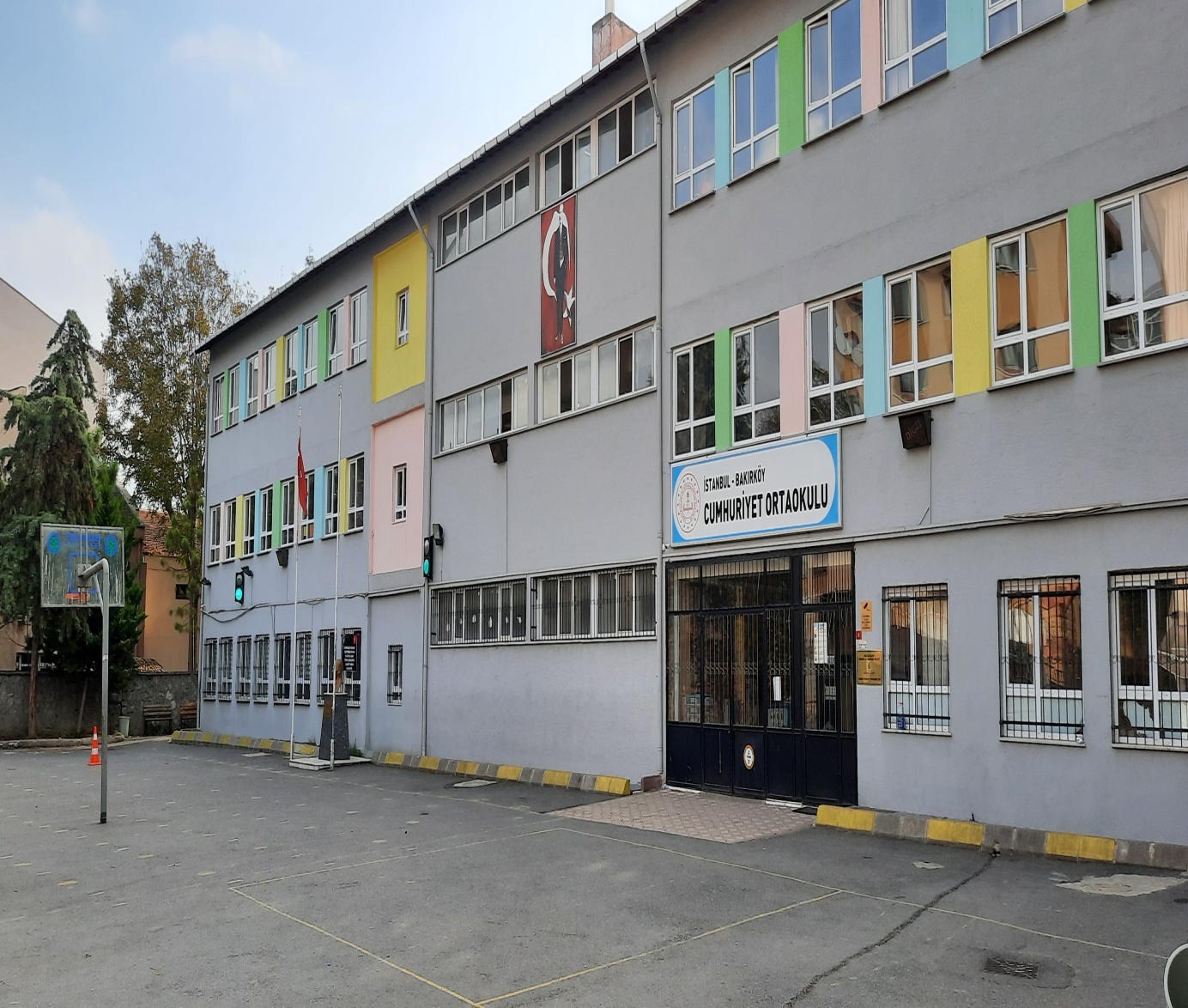 OKULUN TARİHÇESİOkulumuz 1936 yılında İstanbul İli Bakırköy İlçesi Cevizlik Mahallesi Demirciler Sokağında bulunan Taş Mektep'te (Özel Taş İlköğretim Okulu) Bakırköy Ortaokulu olarak eğitim öğretime başlamıştır. Bakırköy ilçesinde açılan ilk ortaokuldur. Okulumuz şu anda eğitim öğretim yapılan binamıza 1964 yılında taşınmıştır. 1997 yılına kadar "Bakırköy Ortaokulu" olarak eğitim öğretim hizmeti vermiştir. 1993-1994 öğretim yılında MLO (Müfredat Laboratuvar Okulu) kapsamına alınmıştır. 1997 yılında mecburi ilköğretim süresinin sekiz yıla çıkarılmasıyla ismi Bakırköy Cumhuriyet İlköğretim Okulu olarak değiştirilmiştir. 2008 yılında deprem güçlendirme çalışması yapılmış olup, 2012 yılında 12 yıllık zorunlu eğitim kapsamında yapılan değişiklikle ortaokula dönüşmüştür. 5.,6., 7. ve 8. Sınıf öğrencilerine eğitim veren okulumuzun ismi Cumhuriyet Ortaokulu olarak değişmiştir. Bu tarihten itibaren ortaokul olarak eğitim öğretime devam etmektedir. Şener Şen, Tarık Akan, Altan Erbulak, Vedat Çetinkaya, İsmail Hacıoğlu ve Tugay Kerimoğlu gibi ünlü simalar okulumuz mezunudur. 2015-2016 eğitim öğretim yılında normal eğitime geçilmiOKUL ÖN CEPHE FOTOĞRAFI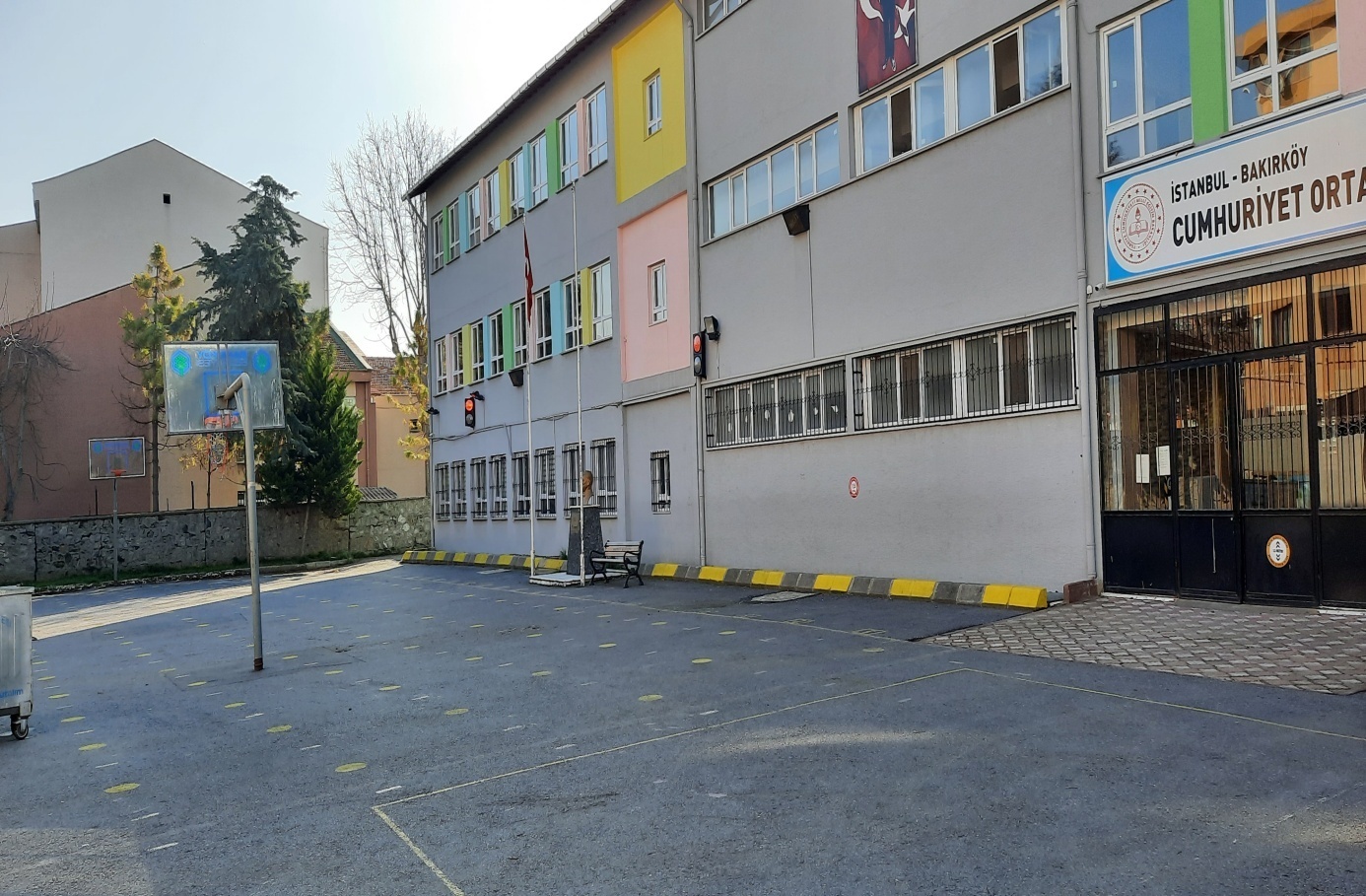 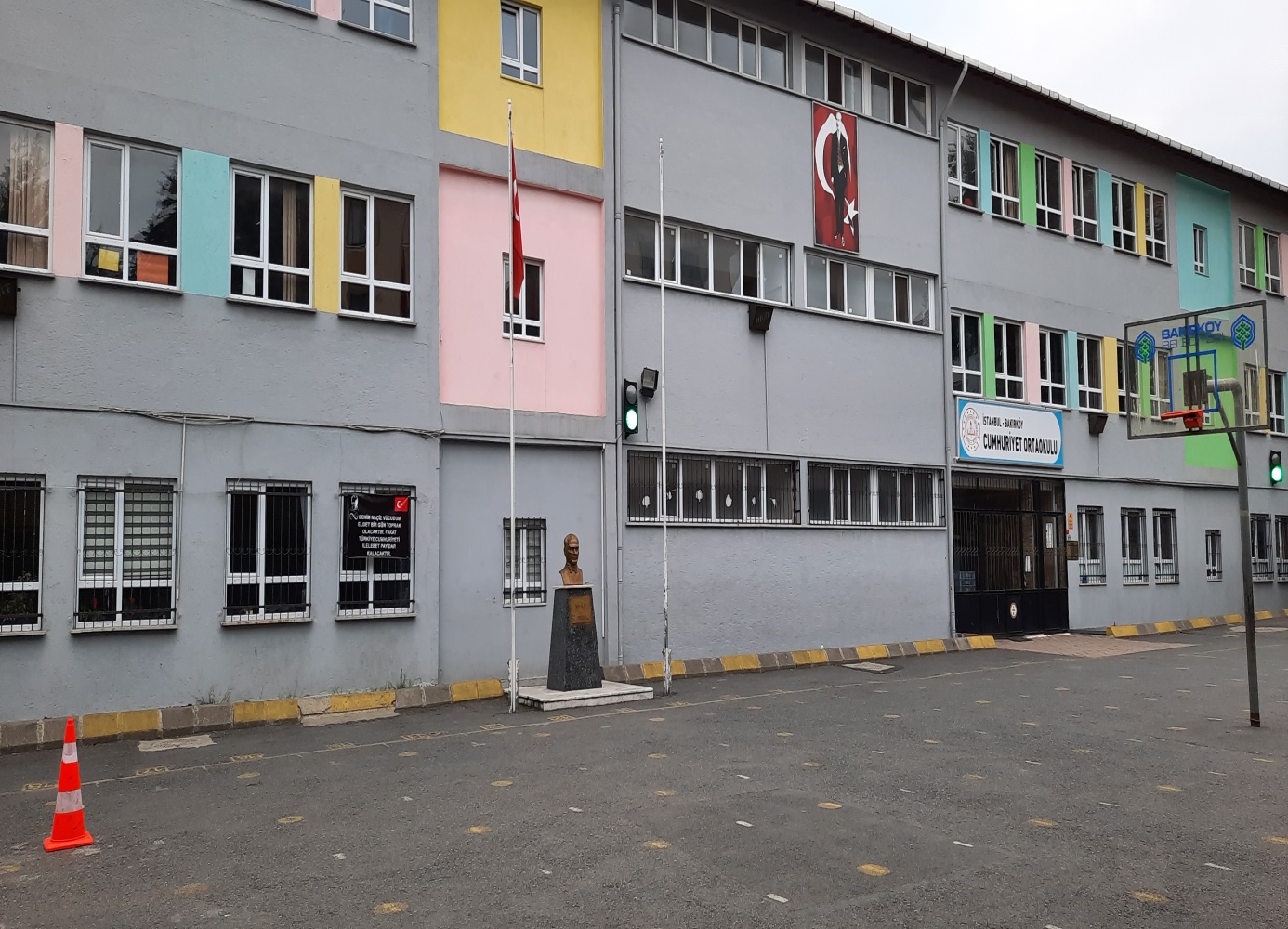 OKUL YAN CEPHE FOTOĞRAFI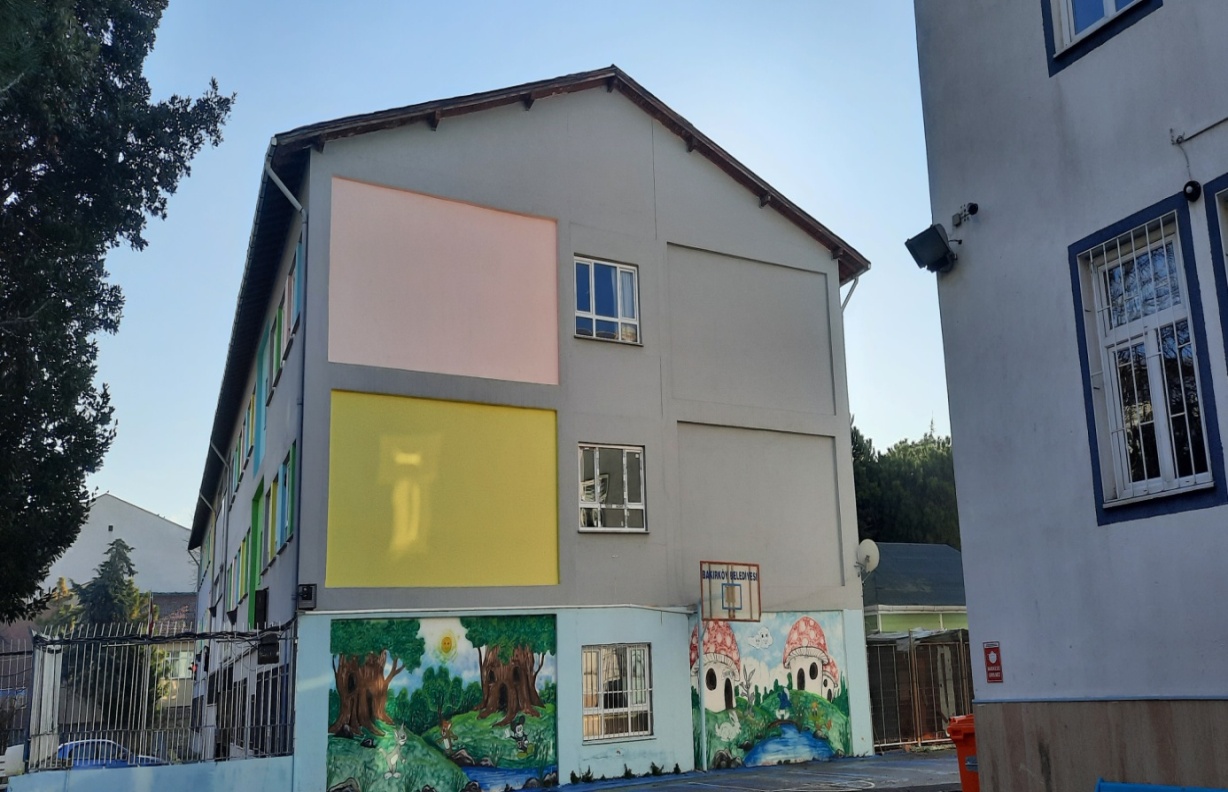 OKUL GENEL FOTOĞRAFI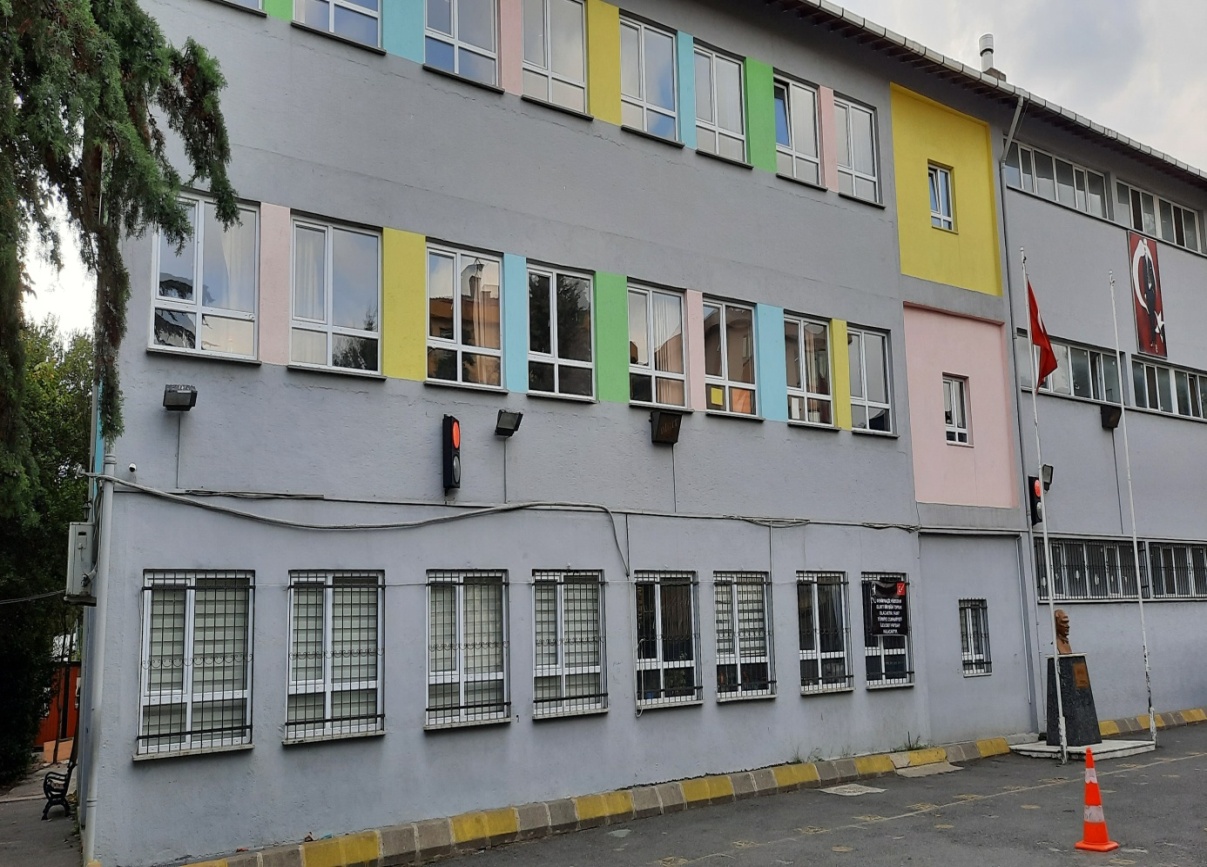 OKUL GİRİŞ FOTOĞRAFI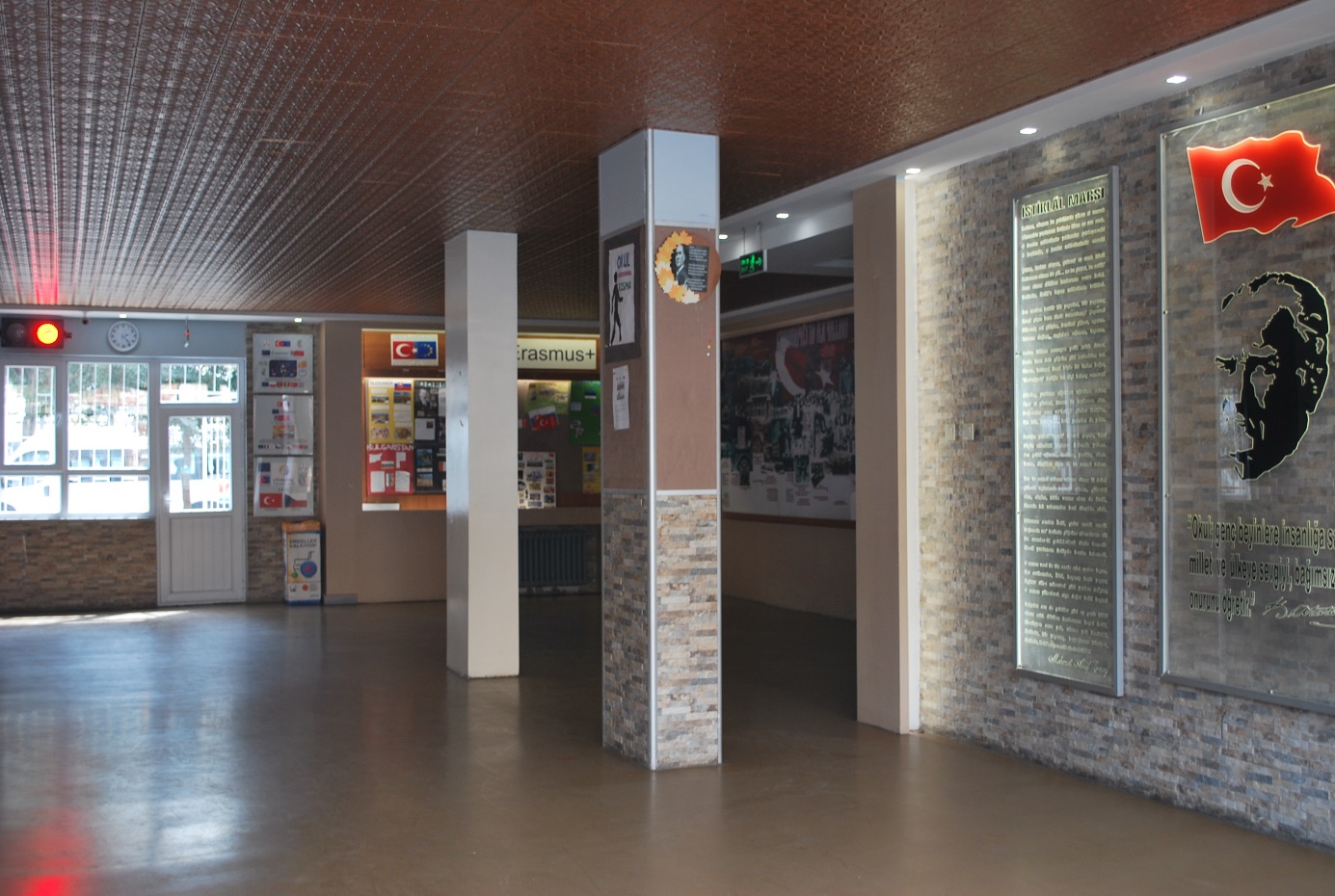 ÖĞRETMENLER ODASI FOTOĞRAFI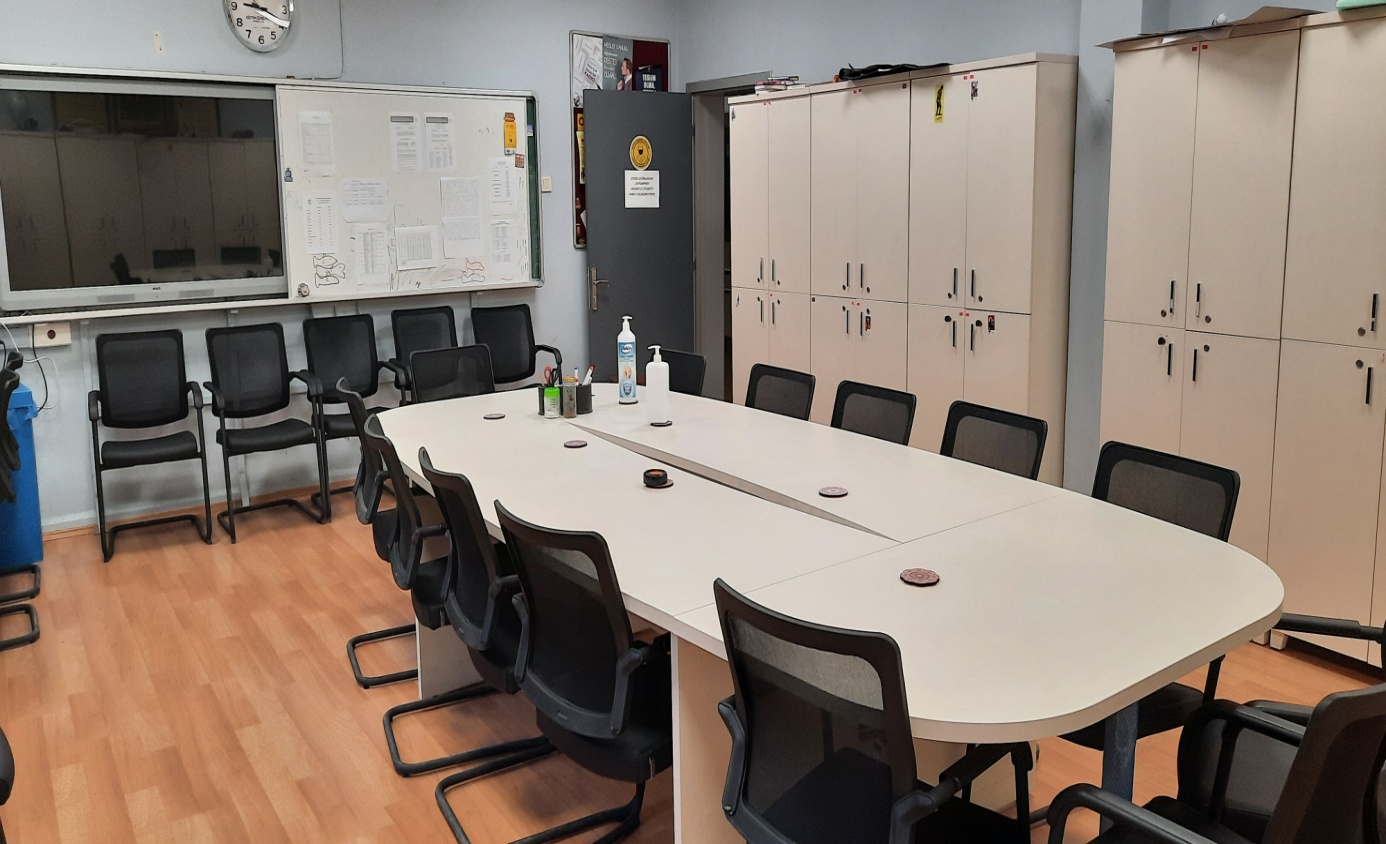 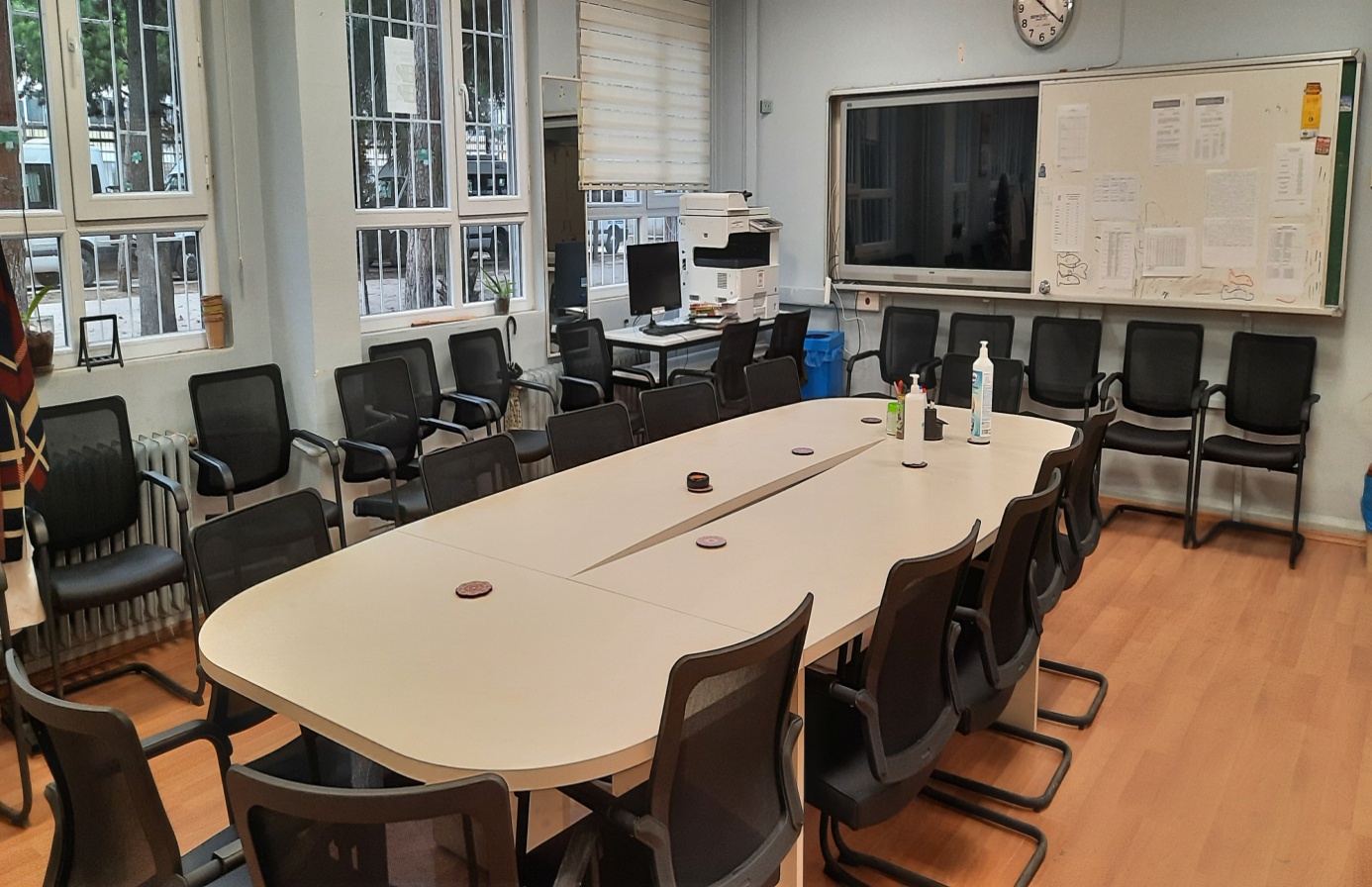 KÜTÜPHANE  FOTOĞRAFI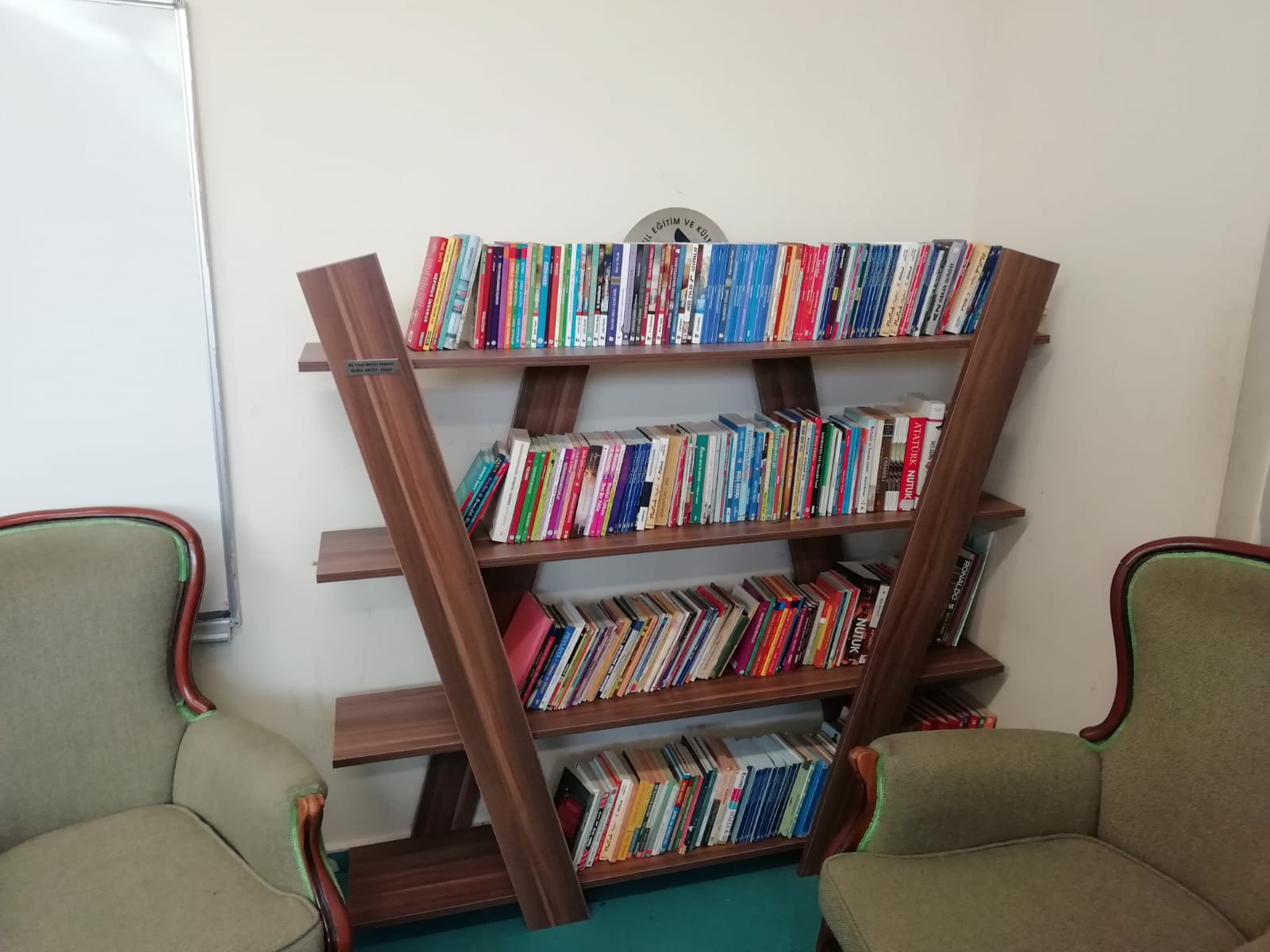 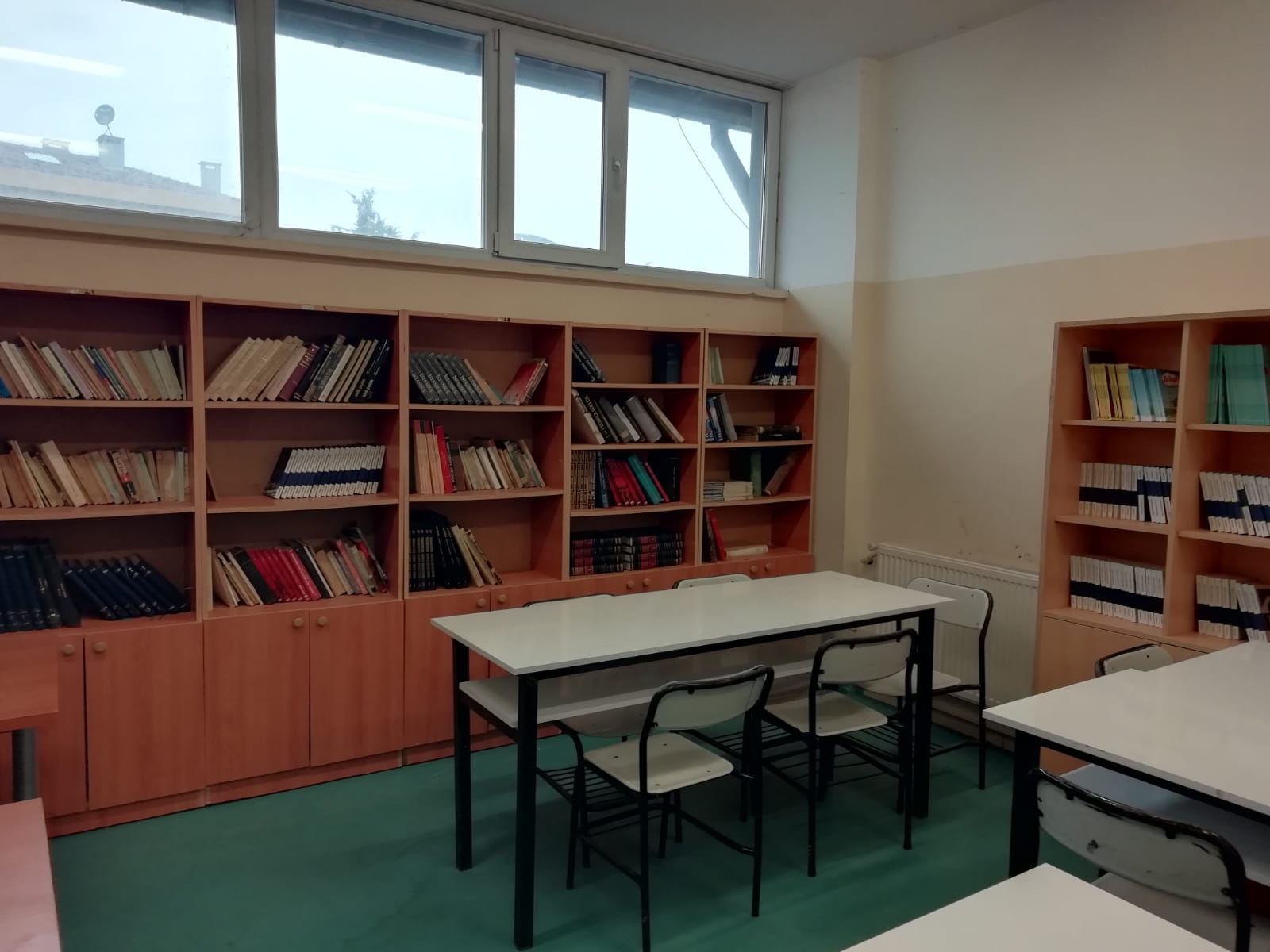 KONFERANS SALONU FOTOĞRAFI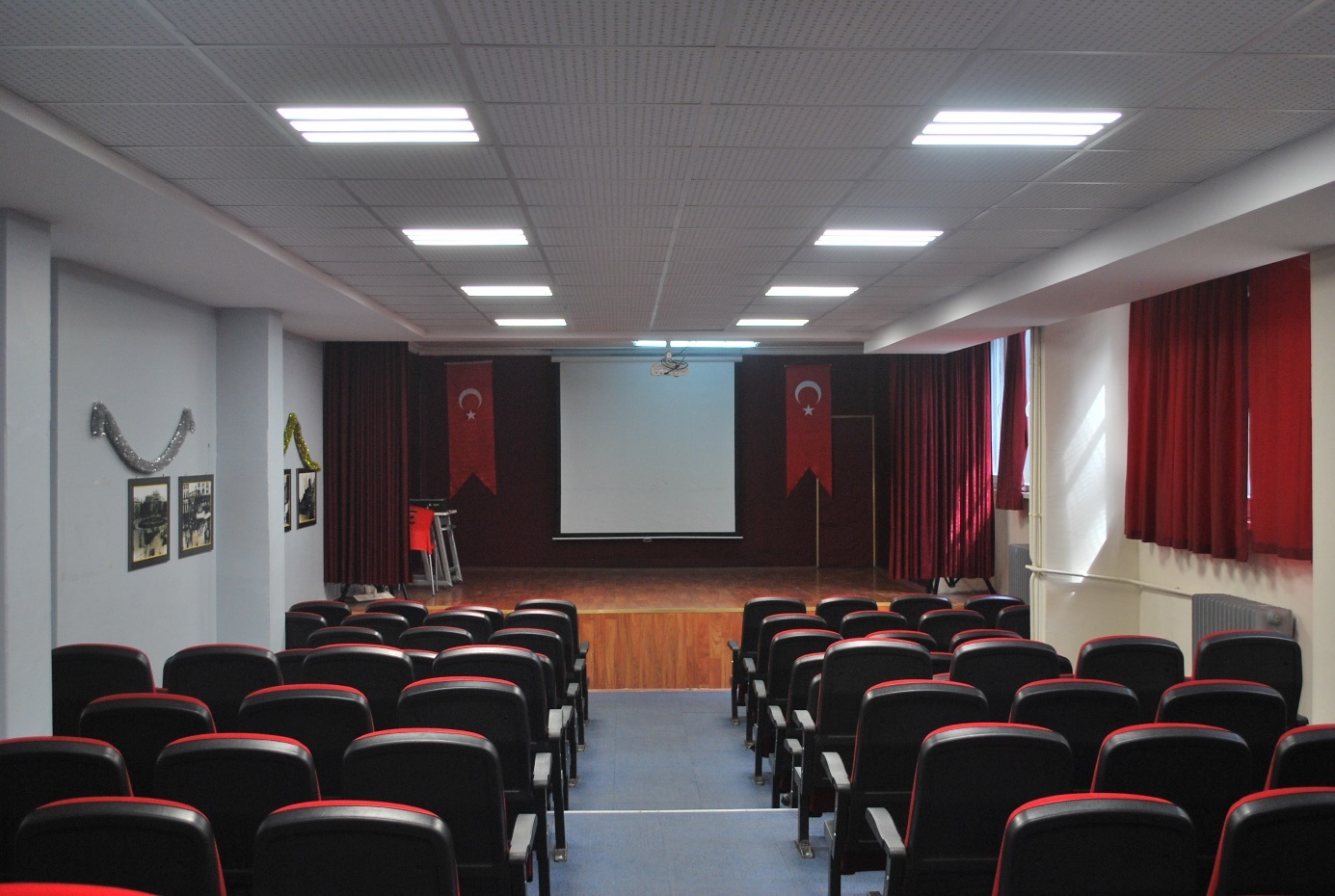 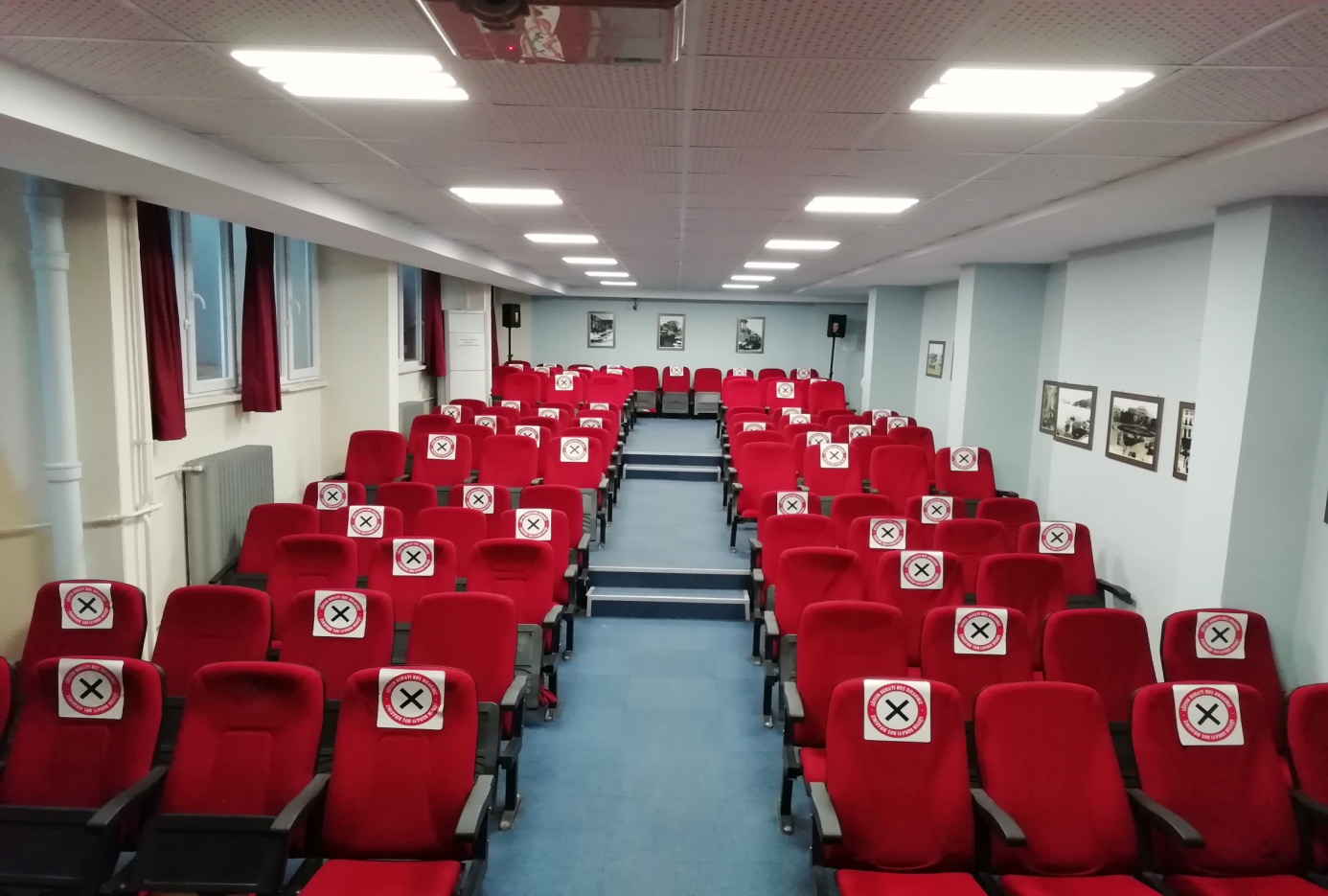 	OKUL SINIF  GÖRÜNÜM  FOTOĞRAFI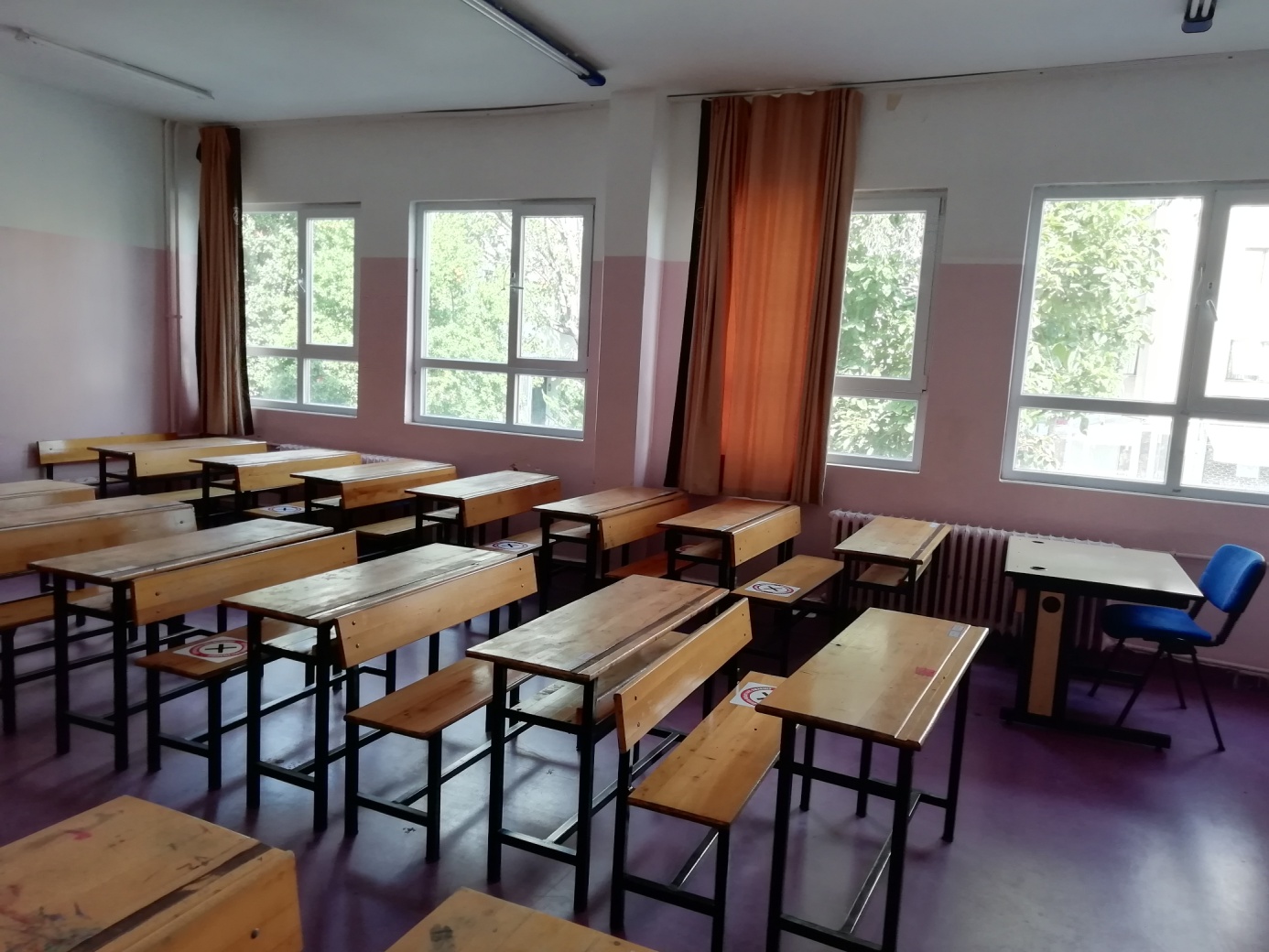 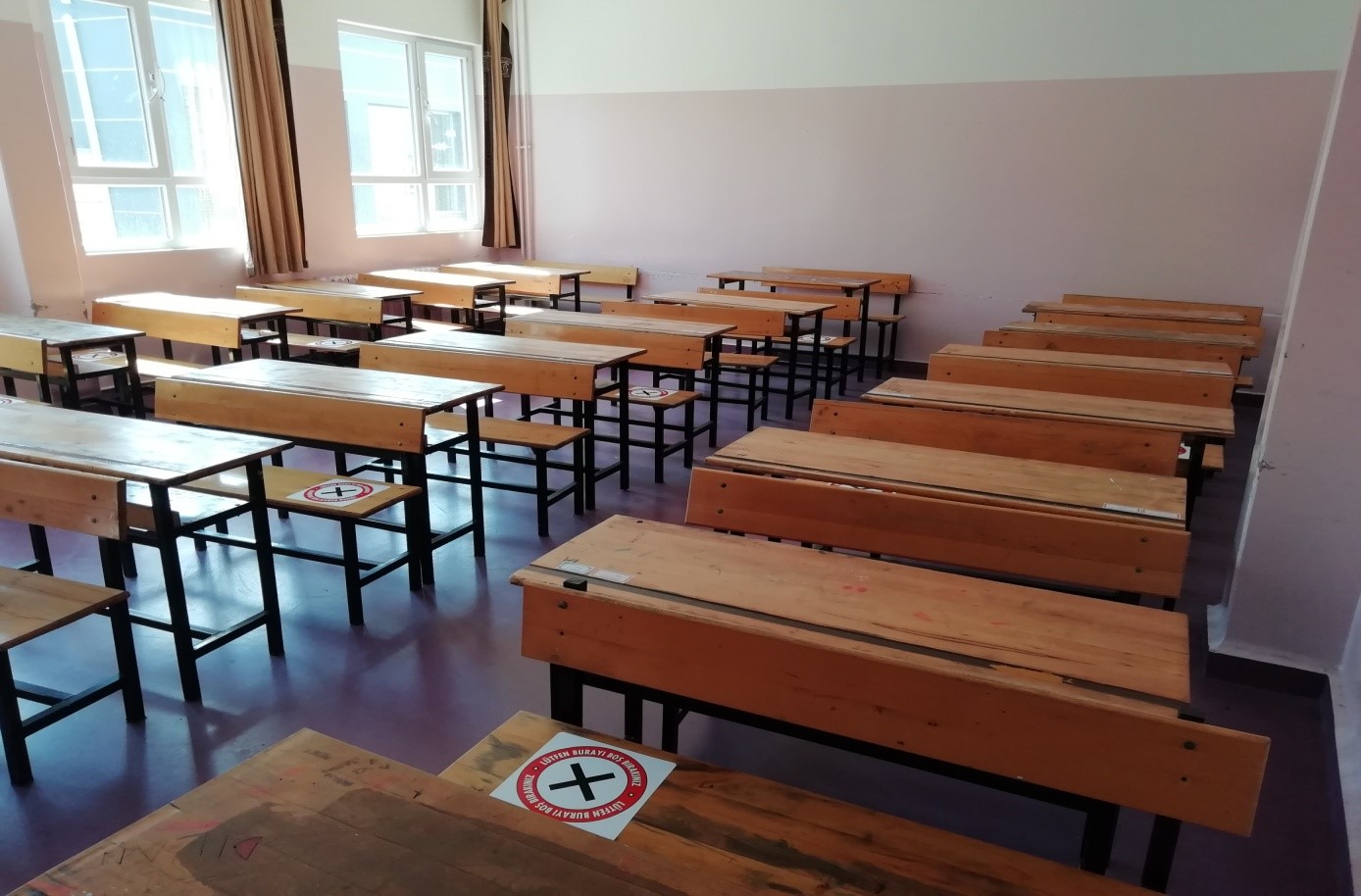 FEN BİLİMLERİ LABORATUVARI (FETEM)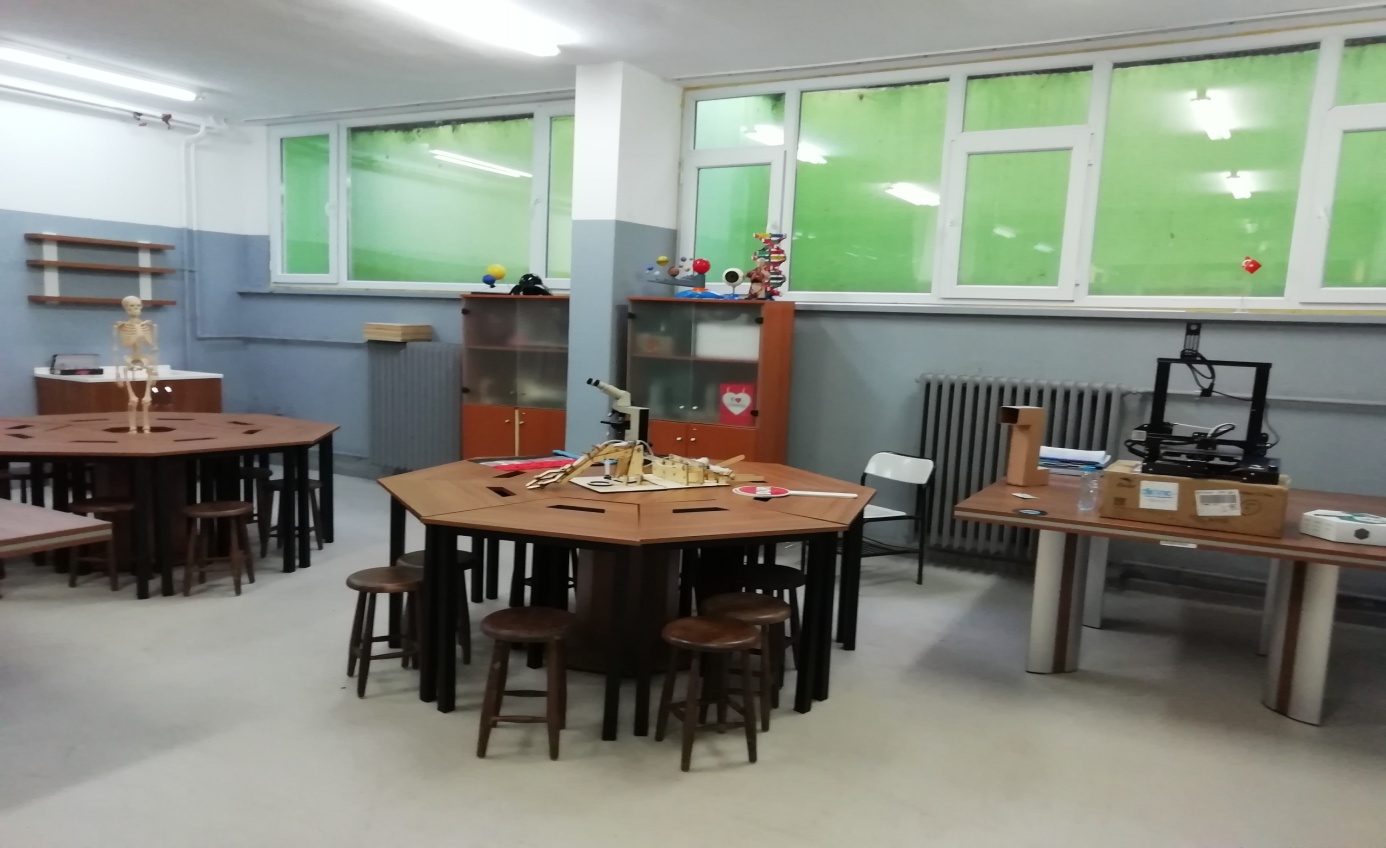 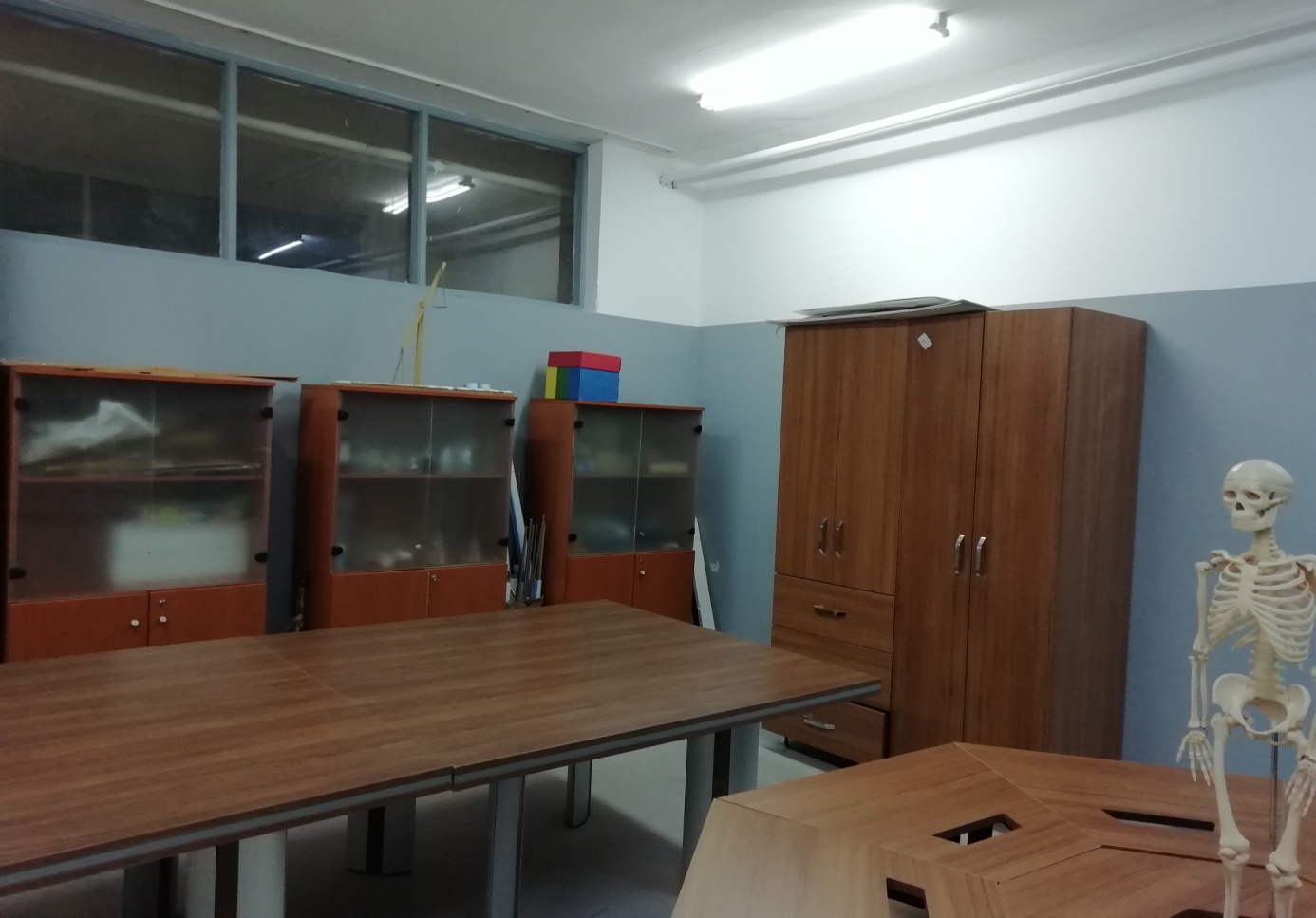 BİLİŞİM TEKNOLOJİLERİ SINIFI FOTOĞRAFI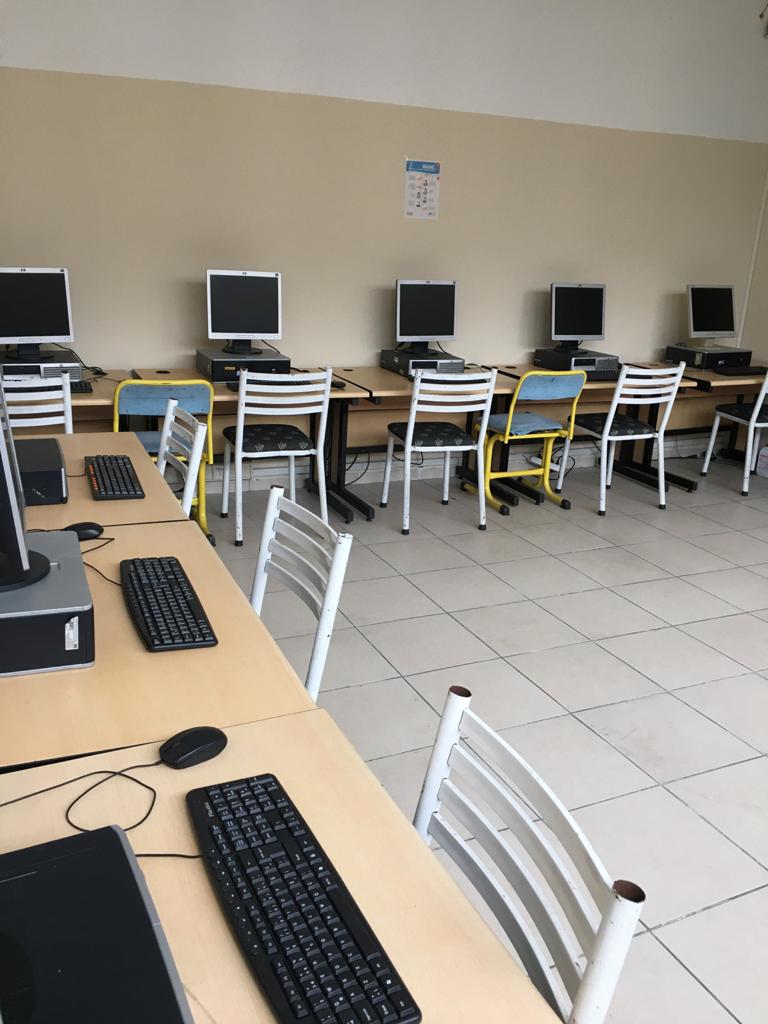 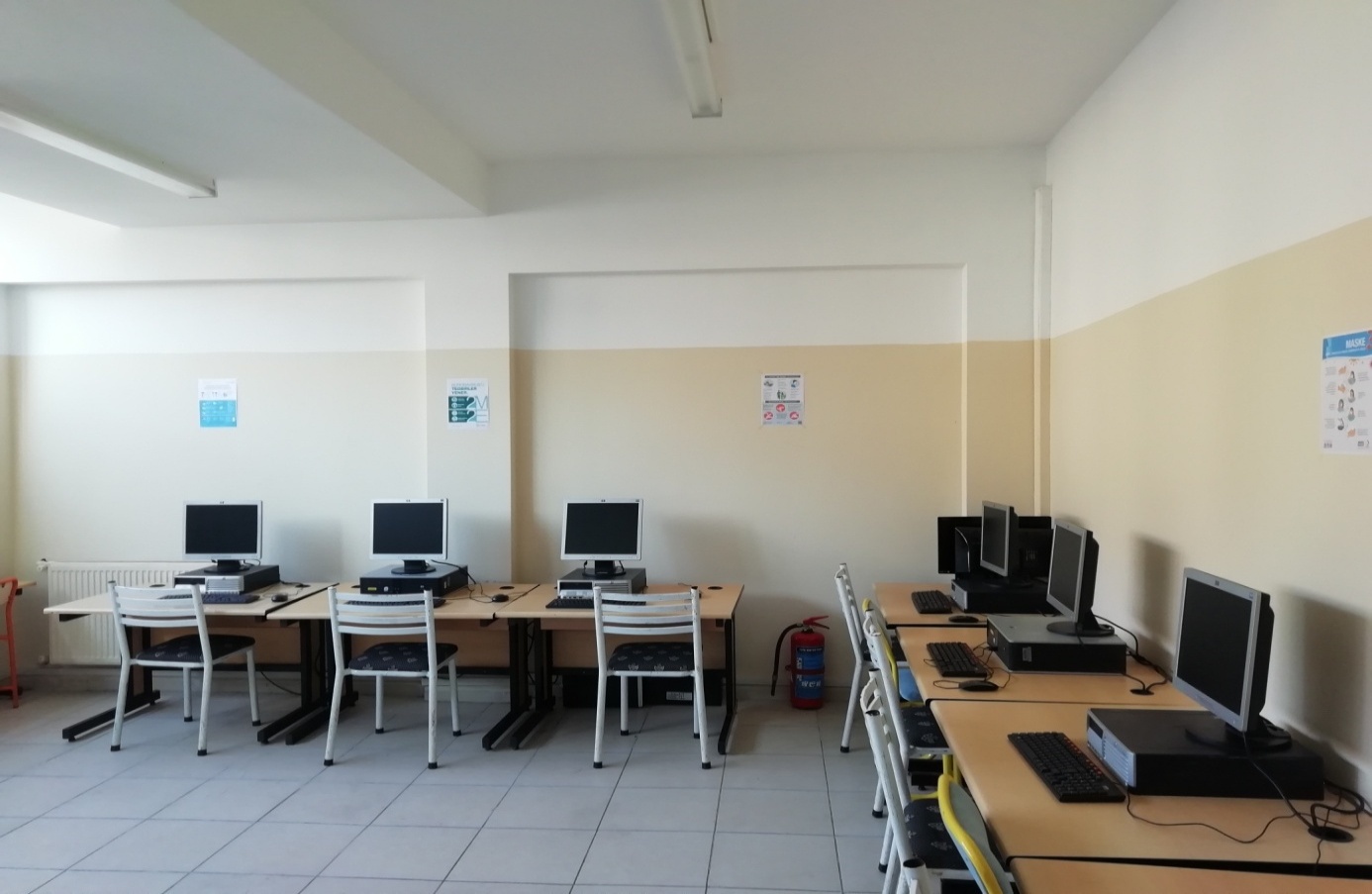 RESİM ATÖLYESİ FOTOĞRAFI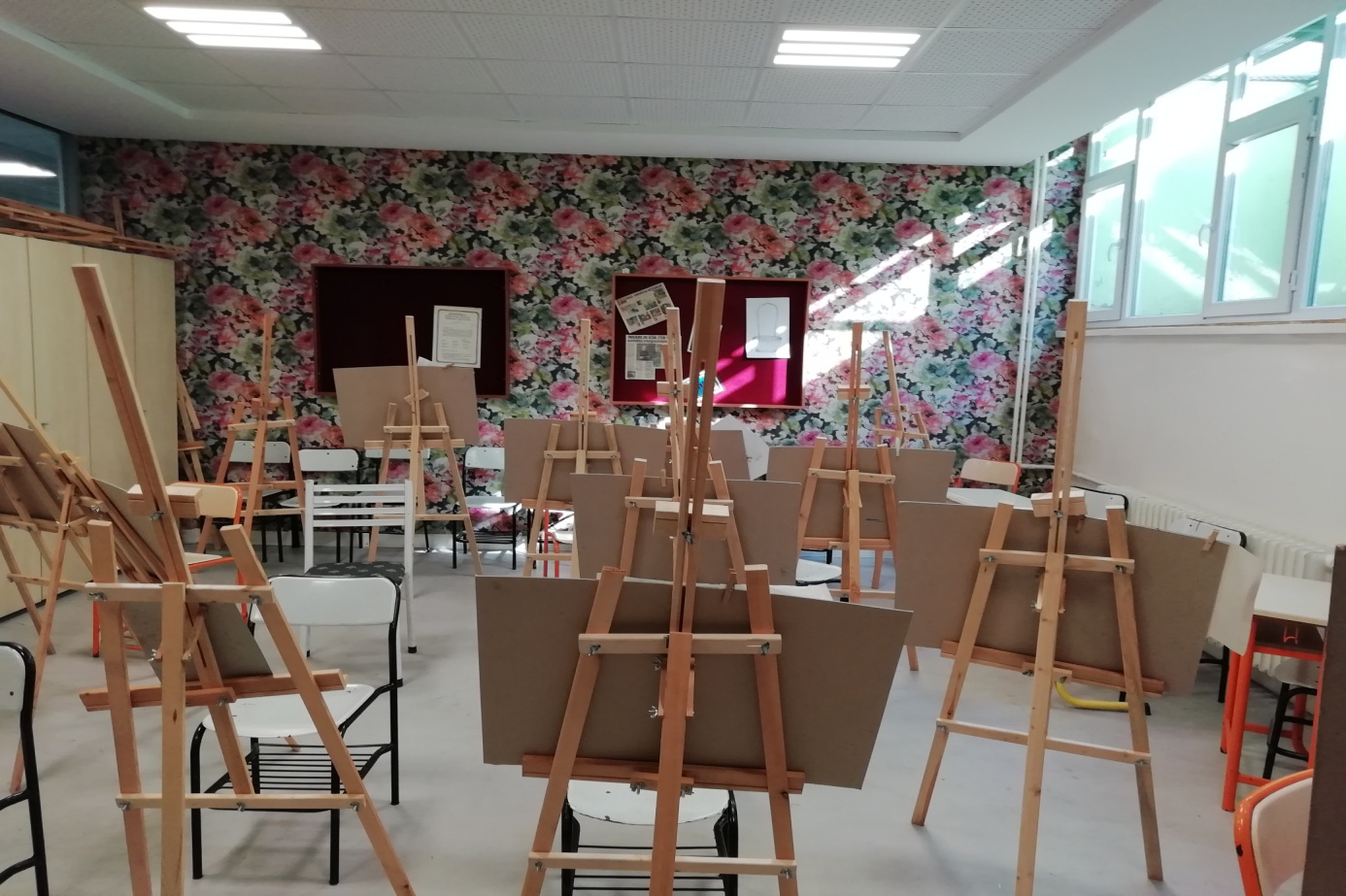 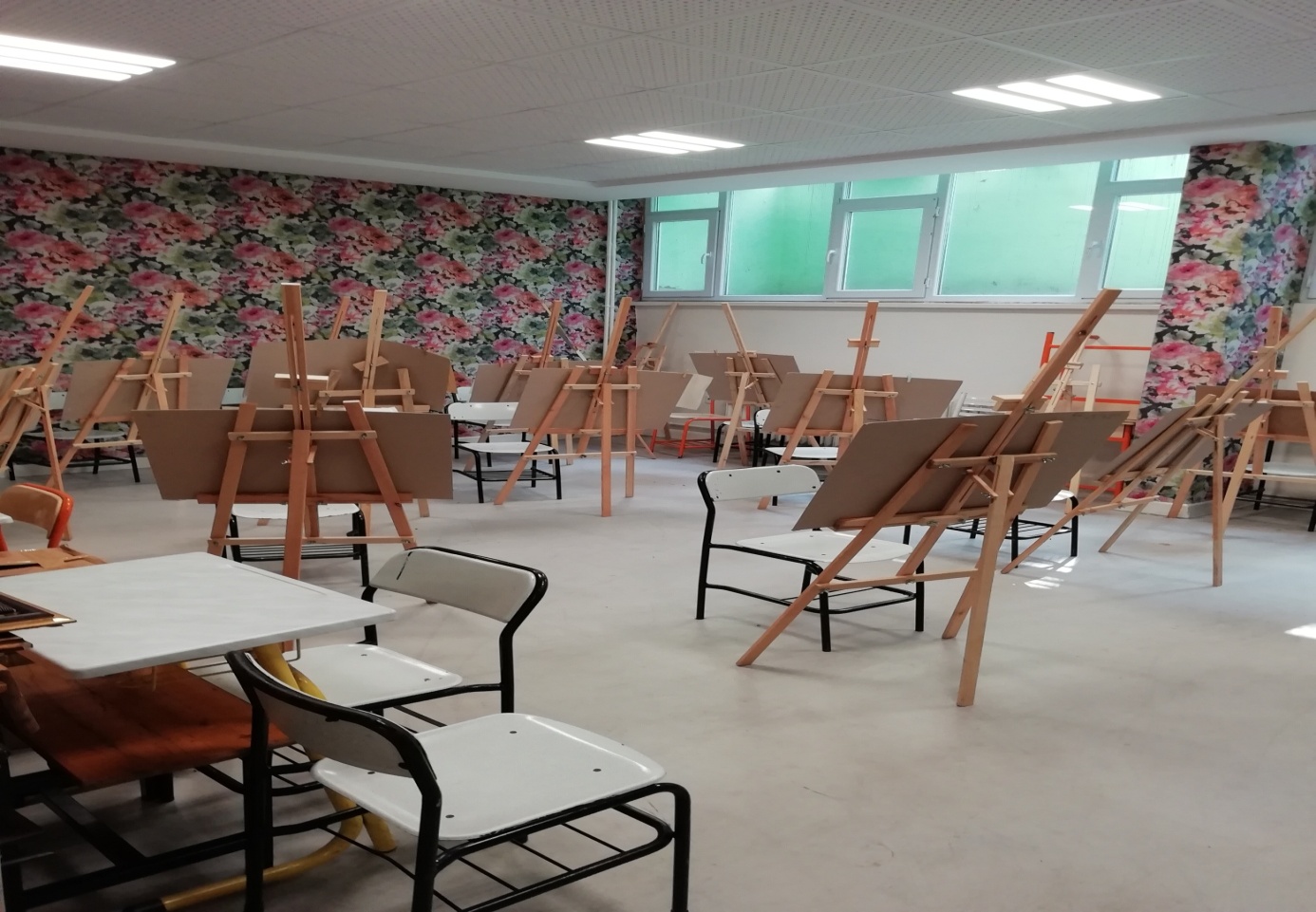 MÜZİK SINIFI FOTOĞRAFI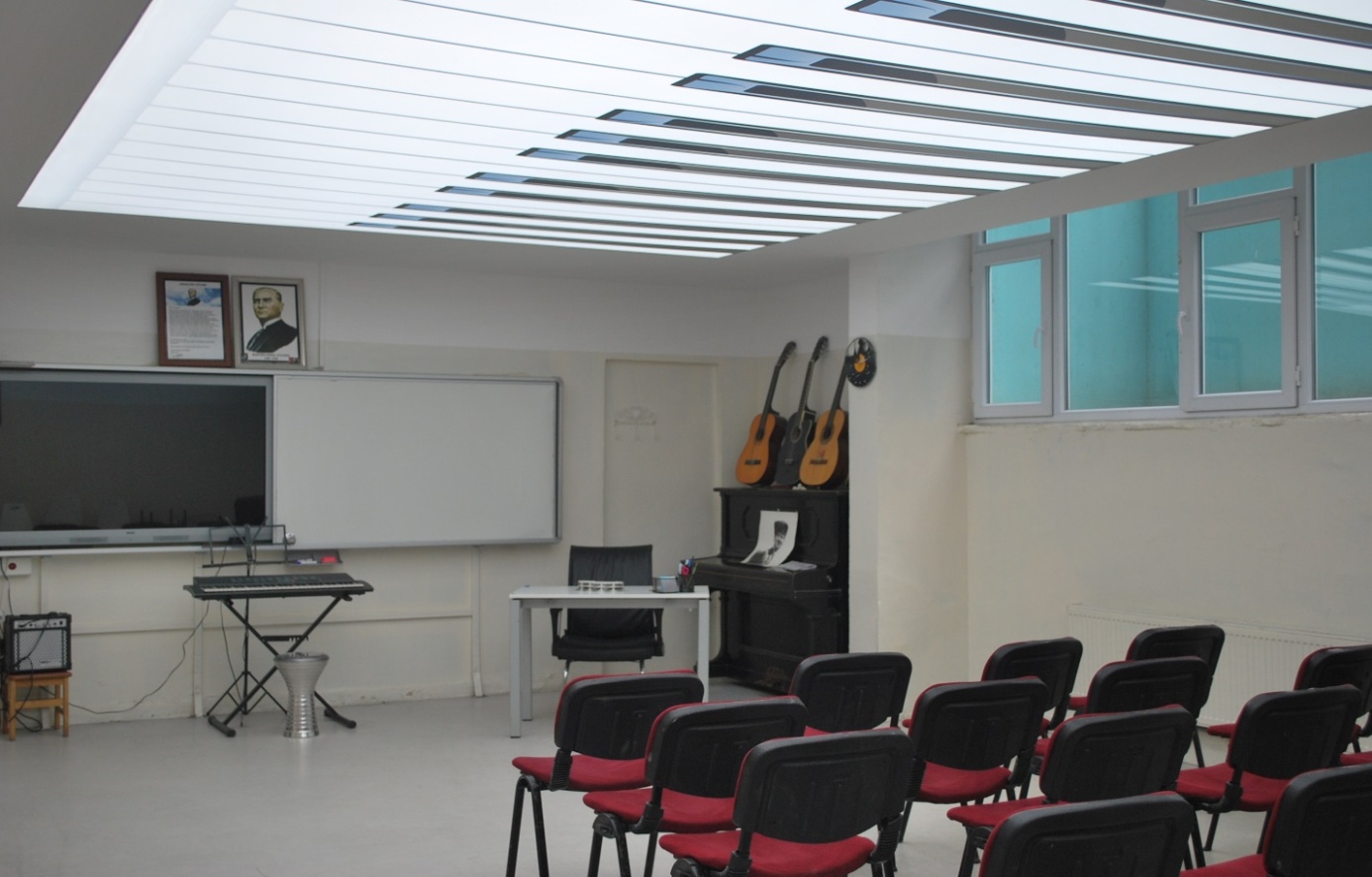 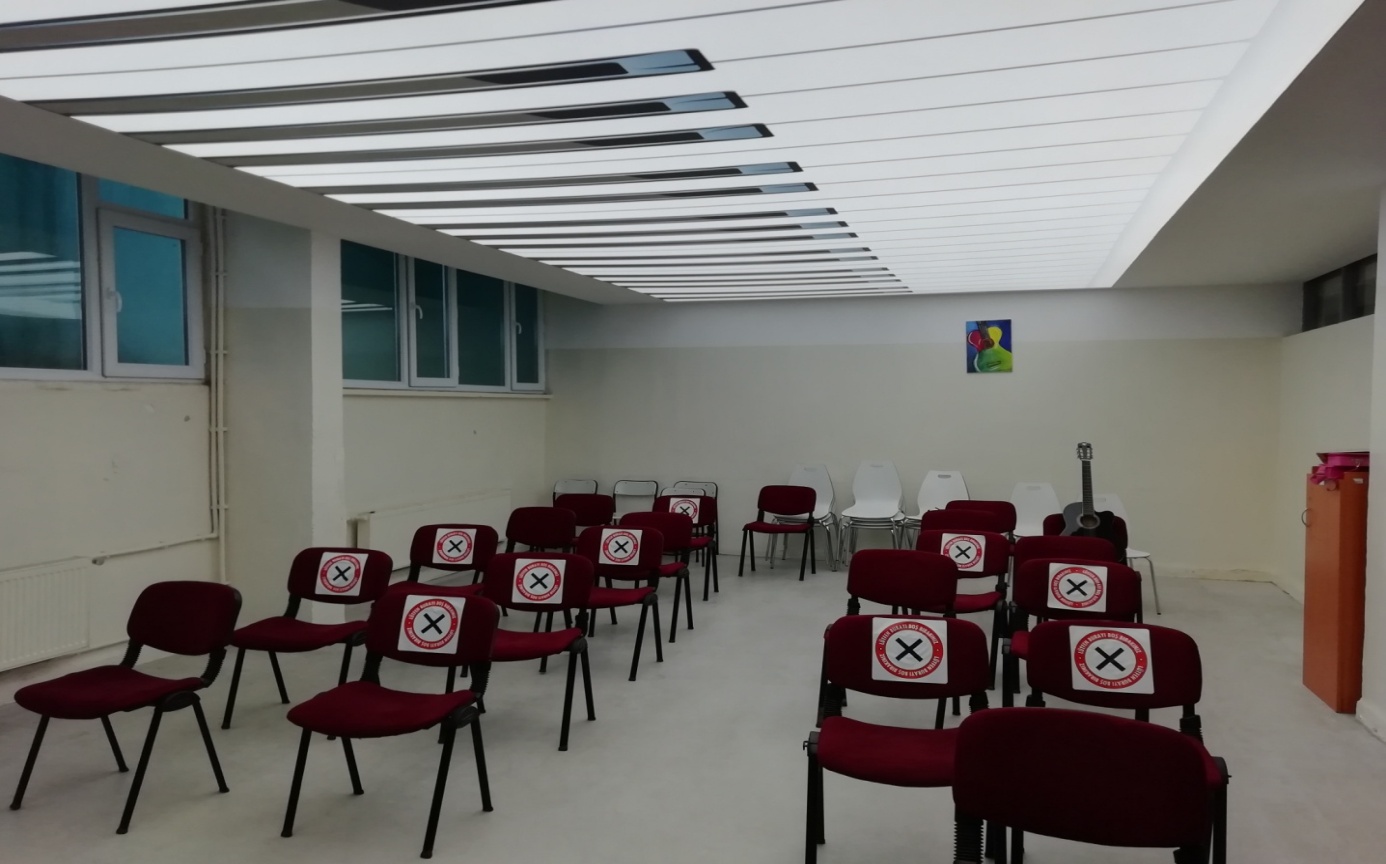 OKUL YEMEKHANE FOTOĞRAFI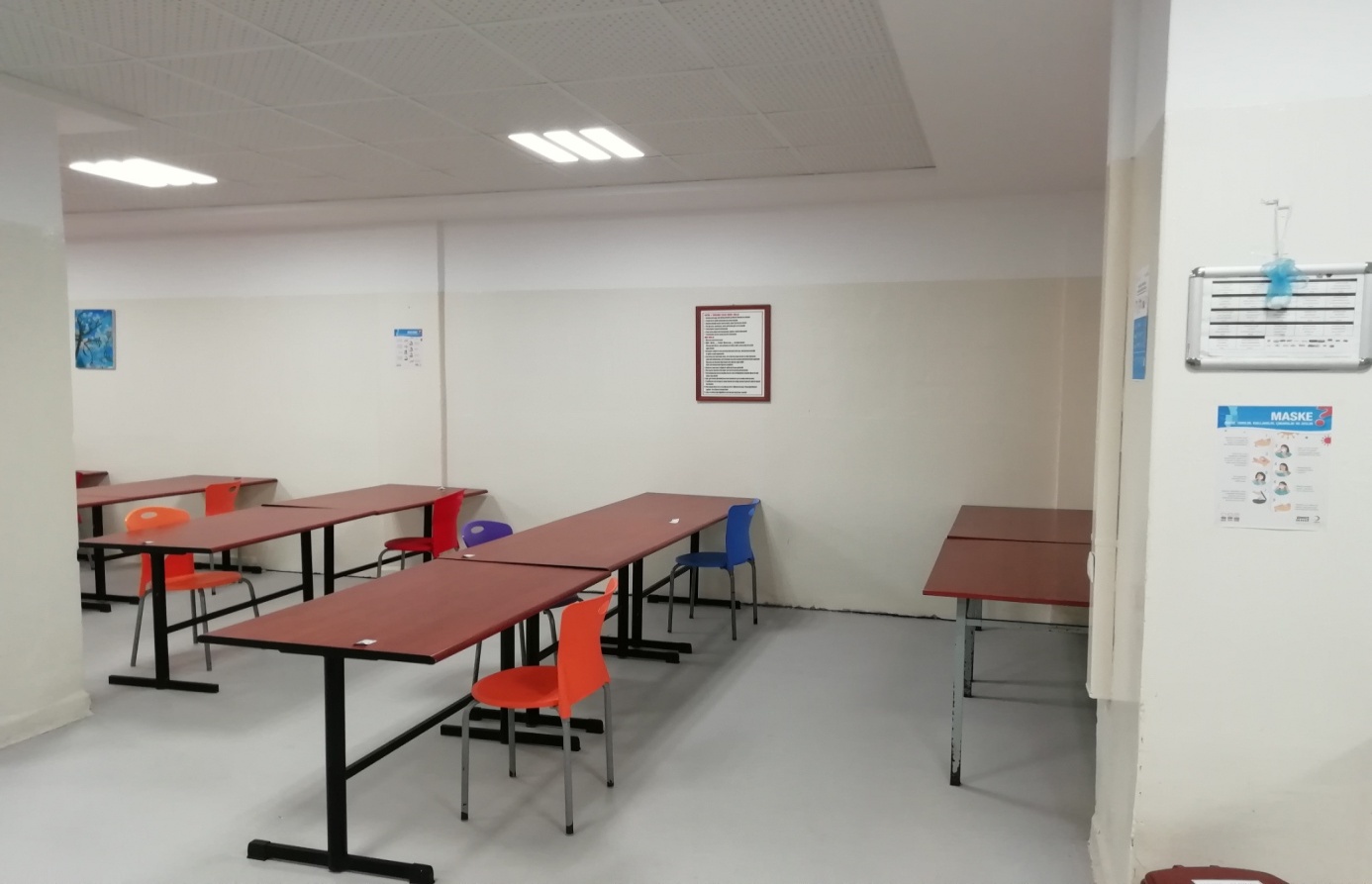 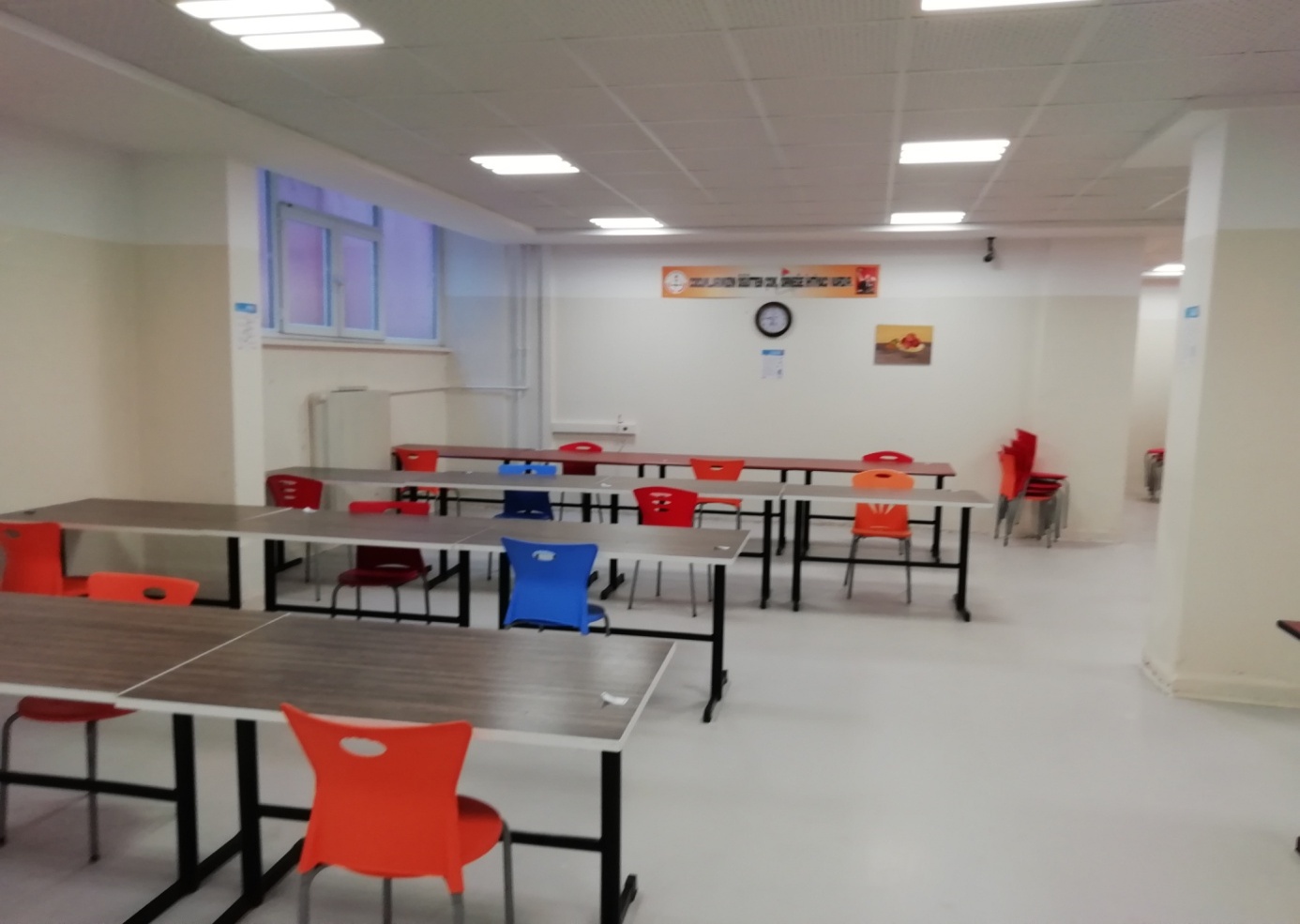 İLÇESİBAKIRKÖYBAKIRKÖYBAKIRKÖYBAKIRKÖYBAKIRKÖYBAKIRKÖYOKULUN ADICUMHURİYET ORTAOKULUCUMHURİYET ORTAOKULUCUMHURİYET ORTAOKULUCUMHURİYET ORTAOKULUCUMHURİYET ORTAOKULUCUMHURİYET ORTAOKULUOKUL ADININ VERİLME GEREKÇESİ1997 yılında İlköğretim kurumuna dönüşme sırasında ilçemizde Bakırköy adıyla başlayan iki okul olduğundan Cumhuriyet eklenerek Bakırköy Cumhuriyet Ortaokulu olmuştur.1997 yılında İlköğretim kurumuna dönüşme sırasında ilçemizde Bakırköy adıyla başlayan iki okul olduğundan Cumhuriyet eklenerek Bakırköy Cumhuriyet Ortaokulu olmuştur.1997 yılında İlköğretim kurumuna dönüşme sırasında ilçemizde Bakırköy adıyla başlayan iki okul olduğundan Cumhuriyet eklenerek Bakırköy Cumhuriyet Ortaokulu olmuştur.1997 yılında İlköğretim kurumuna dönüşme sırasında ilçemizde Bakırköy adıyla başlayan iki okul olduğundan Cumhuriyet eklenerek Bakırköy Cumhuriyet Ortaokulu olmuştur.1997 yılında İlköğretim kurumuna dönüşme sırasında ilçemizde Bakırköy adıyla başlayan iki okul olduğundan Cumhuriyet eklenerek Bakırköy Cumhuriyet Ortaokulu olmuştur.1997 yılında İlköğretim kurumuna dönüşme sırasında ilçemizde Bakırköy adıyla başlayan iki okul olduğundan Cumhuriyet eklenerek Bakırköy Cumhuriyet Ortaokulu olmuştur.OKULUN ADRESİ /TELEFONUKARTALTEPE MAHALLESİ TERAKKİ CADDESİ ALPULLU SOKAK NO:5 BAKIRKÖY/İSTANBULKARTALTEPE MAHALLESİ TERAKKİ CADDESİ ALPULLU SOKAK NO:5 BAKIRKÖY/İSTANBULKARTALTEPE MAHALLESİ TERAKKİ CADDESİ ALPULLU SOKAK NO:5 BAKIRKÖY/İSTANBULKARTALTEPE MAHALLESİ TERAKKİ CADDESİ ALPULLU SOKAK NO:5 BAKIRKÖY/İSTANBULKARTALTEPE MAHALLESİ TERAKKİ CADDESİ ALPULLU SOKAK NO:5 BAKIRKÖY/İSTANBULKARTALTEPE MAHALLESİ TERAKKİ CADDESİ ALPULLU SOKAK NO:5 BAKIRKÖY/İSTANBULOKUL MÜDÜRÜ/TELEFONUERTUĞRUL YILMAZ/0532 417 60 67ERTUĞRUL YILMAZ/0532 417 60 67ERTUĞRUL YILMAZ/0532 417 60 67ERTUĞRUL YILMAZ/0532 417 60 67ERTUĞRUL YILMAZ/0532 417 60 67ERTUĞRUL YILMAZ/0532 417 60 67OKULUN AÇILIŞ TARİHİ196419641964196419641964ÖĞRETİM ŞEKLİ TAM GÜNTAM GÜNTAM GÜNTAM GÜNTAM GÜNTAM GÜNOKUL İLE İLGİLİ BİLGİLERAnasınıfı5. sınıf6. sınıf6. sınıf7. sınıf8. sınıfÖĞRENCİ SAYISI0216179179193255TOPLAM ÖĞRENCİ SAYISI       843       843       843       843       843       843ŞUBE SAYISI066666ÖĞRETMEN SAYISI1 Müdür + 2 Müdür Yardımcısı+43 Kadrolu  Öğretmen + 1 Görevlendirme Öğretmeni = Toplam 471 Müdür + 2 Müdür Yardımcısı+43 Kadrolu  Öğretmen + 1 Görevlendirme Öğretmeni = Toplam 471 Müdür + 2 Müdür Yardımcısı+43 Kadrolu  Öğretmen + 1 Görevlendirme Öğretmeni = Toplam 471 Müdür + 2 Müdür Yardımcısı+43 Kadrolu  Öğretmen + 1 Görevlendirme Öğretmeni = Toplam 471 Müdür + 2 Müdür Yardımcısı+43 Kadrolu  Öğretmen + 1 Görevlendirme Öğretmeni = Toplam 471 Müdür + 2 Müdür Yardımcısı+43 Kadrolu  Öğretmen + 1 Görevlendirme Öğretmeni = Toplam 47VAR / YOKVAR / YOKVAR / YOKVAR / YOKVAR / YOKVAR / YOKOKUL BAHÇESİVARVARVAR2968 m²2968 m²2968 m²KONFERANS SALONUVARVARVAR105 m² / 100 Kişilik105 m² / 100 Kişilik105 m² / 100 KişilikSPOR SALONUYOKYOKYOKYEMEKHANEVARVARVAR110 m² / 100 Kişilik110 m² / 100 Kişilik110 m² / 100 KişilikFATİH PROJESİ UYGULANIP -UYGULANMADIĞIUYGULANIYORUYGULANIYORUYGULANIYORUYGULANIYORUYGULANIYORUYGULANIYOR